Schneider Electric bringt Schalter und Steckdosen aus recycelten Fischernetzen auf den MarktElegante Produktreihe mit grüner Designphilosophie Ratingen, 22. März 2023 – Mit der neuen M-Pure Ocean Plastic Serie baut die Impact Company Schneider Electric ihr nachhaltiges Produktportfolio weiter aus. In Zusammenarbeit mit DSM, einem weltweit führenden Unternehmen in den Bereichen Gesundheit, Ernährung und Biowissenschaften, ist der Tech-Konzern mit seiner Marke Merten das erste Unternehmen der Branche, das Schalter und Steckdosen aus recycelten Fischernetzen anbietet. Die Serie wurde bereits mit dem Architects‘ Darling Award 2022 in Gold in der Kategorie „Beste Produktinnovation Technik“ ausgezeichnet.Entwickelt, um eine positive Wirkung zu erzielenDie nachhaltige Beschaffung von Materialien ist Teil der Unternehmensphilosophie von Schneider Electric. Die Impact Company hat es sich zur Aufgabe gemacht, weniger natürliche Ressourcen zu verbrauchen und baut aktiv eine umweltfreundlichere Lieferkette auf. Die neuen M-Pure Ocean Plastic Schalter und Steckdosen sind eine perfekte Verkörperung dieser Prinzipien. Die zehn Hauptprodukte des Programms, welches insgesamt 41 Artikel umfasst, werden aus Akulon® RePurpose hergestellt. Dieses besteht zu 50 Prozent aus recycelten Fischernetzen, welche an Stränden, Küsten und auch direkt bei Fischern eingesammelt wurden. Fischernetze werden zu neuem Leben erwecktJedes Jahr landen mehrere Millionen Tonnen Plastikmüll in den Meeren und Ozeanen. Alte Fischernetze - sogenannte Geisternetze - machen rund 10 Prozent des gesamten im Meer gefundenen Plastikmülls aus. Die Produkte der M-Pure Ocean Plastic Serie packen das Problem an der Wurzel – und zwar vielfach. Zum einen sorgen sie dafür, dass ausrangierte Fischernetze erst gar nicht im Meer ankommen. Darüber hinaus fördern sie aber auch die Kreislaufwirtschaft und schenken ihnen ein neues Leben in modernem Wohnambiente.Damit aus den Fischernetzen einmal robuste Schalter werden können, müssen sie zunächst gereinigt, sortiert, zerkleinert und extrudiert werden, bevor sie mit industriellem Kunststoffabfall kombiniert werden können. So entsteht Akulon® RePurposed, ein mit Glasfasern verstärktes Polymer. Das Material erfüllt strenge Qualitätskriterien und bildet die Basis der Hauptprodukte der Merten M-Pure Ocean Plastic Serie. Stilvolles Sortiment mit nachhaltiger DesignphilosophieNeben den nachhaltigen Materialien zeichnen sich die neuen Merten M-Pure Schalter und Steckdosen durch ein stilvolles schwarz mattes Design aus, welches sich mit einer Vielzahl von Einrichtungsstilen kombinieren lässt. Die Oberfläche überzeugt zudem durch ihre angenehme Haptik. Fingerabdrücke sind auf dem Material kaum sichtbar. Selbstverständlich werden alle Produkte plastikfrei verpackt. Zudem sind die Schalter als Teil der System-M-Baureihe mit Wiser und PlusLink kompatibel. Weitere Informationen zu Merten Ocean Plastic finden sie hier. Informationen zur Nachhaltigkeitsstrategie von Schneider Electric finden sie hier.Impact Company Schneider ElectricNachhaltigkeit ist bei Schneider Electric fest in der Unternehmens-DNA verankert. Seit mehr als 15 Jahren leistet das Unternehmen mit innovativen Lösungen seinen Beitrag zu einer wirtschaftlich und sozial verträglichen Klimawende. Schneider Electric versteht sich in diesem Sinne als Impact Company, die ihre Kunden und Partner zu einem nachhaltig erfolgreichen Wirtschaften befähigt. Gleichzeitig geht es auch um das Eintreten für Werte: Unternehmenskultur und Ecosystem sind eng an modernen ESG-Kriterien orientiert. Schneider Electric wurde 2021 mit dem unabhängigen Deutschen Nachhaltigkeitspreis ausgezeichnet und mehrfach von Corporate Knights zu einem der nachhaltigsten Unternehmen der Welt gekürt.Über Schneider ElectricWir von Schneider Electric möchten die optimale Nutzung von Energie und Ressourcen für alle ermöglichen und damit den Weg zu Fortschritt und Nachhaltigkeit ebnen. Wir nennen das Life Is On.Wir sind Ihr digitaler Partner für Nachhaltigkeit und Effizienz.Wir fördern die digitale Transformation durch die Integration weltweit führender Prozess- und Energietechnologien, durch die Vernetzung von Produkten mit der Cloud, durch Steuerungskomponenten sowie mit Software und Services über den gesamten Lebenszyklus hinweg. So ermöglichen wir ein integriertes Management für private Wohnhäuser, Gewerbegebäude, Rechenzentren, Infrastruktur und Industrien.Die tiefe Verankerung in den weltweiten lokalen Märkten macht uns zu einem nachhaltigen globalen Unternehmen. Wir setzen uns für offene Standards und für offene partnerschaftliche Eco-Systeme ein, die sich mit unserer richtungsweisenden Aufgabe und unseren Werten Inklusion und Empowerment identifizieren. www.se.com/de  Folgen Sie uns auf:      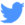 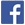 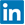 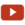 Entdecken Sie die neuesten Ansätze und Erkenntnisse zum Thema NachhaltigkeitHashtags: #SchneiderElectric #LifeIsOn #InnovationAtEveryLevel #EcoStruxure